Cette enquête vise à recenser les principaux acteurs médicaux dans les maladies rares immuno et/ou hématologiques, de faire un état des lieux des organisations qui existent déjà et surtout de connaître vos commentaires, vos besoins et vos idées pour réaliser au mieux cette transition quand elle est nécessaire. Merci beaucoup pour votre aide et votre participation à l'enquête.Votre identitéPrénom : _____________________________________________________________________________Nom : _________________________________________________________________________________Hôpital : ______________________________________________________________________________Ville : _________________________________________________________________________________Service :  Médecine interne  Hématologie  Pédiatrie  Autres, préciser :_____________________________________________________________________________Prenez-vous en charge  Des enfants Des adolescents/jeunes adultes Des adultesPrenez-vous en charge des patients atteints de Purpura thrombopénique immunologique/Anémie hémolytique auto-immune/Syndrome d’Evans Aplasie médullaire/Hémoglobinurie paroxystique nocturne/Anémie de Fanconi Histiocytose Langerhansienne Mastocytose Déficit immunitaire Neutropénie chronique Anémie de Blackfan-Diamond Microangiopathie thrombotique / SHU atypiquePour les pédiatres, quel(s) est (sont) le ou les interlocuteur(s) adulte(s) de « proximité » à qui vous confiez vos patients devenus adultes suivis pour ces pathologies ?Pour les médecins d’adulte, quel(s) est (sont) le ou les interlocuteur(s) pédiatrique(s) de « proximité » qui vous adresse(nt) vos patients devenus adultes suivis pour ces pathologies ?Pensez-vous qu’une transition soit nécessaire pour les pathologies que vous prenez en charge ?Quels sont/seraient les risques liés à l'absence d'organisation de la transition enfant-adulte ?  Perte de vue Complications survenant à l’âge adulte Manque d’autonomie dans la prise en charge de leur maladie Manque de connaissance concernant l’historique de la pathologie par les médecins « adultes » Autres, préciser :_____________________________________________________________________________Avez-vous connaissance de recommandations nationales ou internationales sur le processus de transition et de transfert pour ces maladies? Si oui, lesquelles?Combien de patients atteints de ces pathologies sont-ils concernés chaque année par cette transition enfant adulte dans votre service? <5 5 à 10 >10 Ne sais pasDisposez-vous d'un registre partagé entre le secteur pédiatrique et le secteur adulte? Oui NonAvez-vous une activité d'éducation thérapeutique autour de la transition? Oui NonAvez-vous une activité de recherche appliquée spécifiquement à la thématique de la transition ou de l'adolescence? Oui NonOrganisez-vous des consultations spécifiques dédiées à la transition?☐ Oui☐ NonSi oui, combien de consultations médicales organisez-vous par patient durant la période de transition, avant le transfert définitif?Quel est le format le plus fréquent de cette transition? Si applicable, merci de détailler votre fonctionnement. Courrier type/résumé Appel téléphonique personnalisé Réunion de concertation pluridisciplinaire Consultations communes sur site pédiatrique Consultations communes sur site adulte Autres, préciser :_____________________________________________________________________________Si applicable, merci de détailler votre fonctionnement :D'autres professionnels de santé sont-ils impliqués dans le processus de transition? Non Psychologues Assistantes sociales Infirmiers Enseignants, éducateurs Autres, préciser :_____________________________________________________________________________Sous quel format transférez-vous les données concernant le patient en transition? Transmission orale  Email Courrier postal Remise du dossier patient en mains propres au médecin concerné Autres, préciser :_____________________________________________________________________________Avez-vous des outils dédiés au processus de transition? Non  Documents types  Site web Application smartphone Annuaire des correspondants Autres, préciser :_____________________________________________________________________________Seriez-vous intéressé par la formalisation d'un dossier ou d'un outil dédié à la transition pour ces maladies, qui serait constitué des documents-clés pour le transfert? (dossier de transfert, livret transition, autre,...) Oui  NonSi oui, qu'aimeriez-vous trouver dans ce dossier ou cet outil?Rencontrez-vous/avez-vous rencontré des difficultés dans l'organisation de cette transition dans ces maladies immuno-hématologiques rares?Quels seraient vos besoins: souhaits/projets pour améliorer la qualité de cette transition dans ces maladies?Quelles sont d'après vous les spécificités (et les enjeux) de la transition de chacune des maladies prises en charge?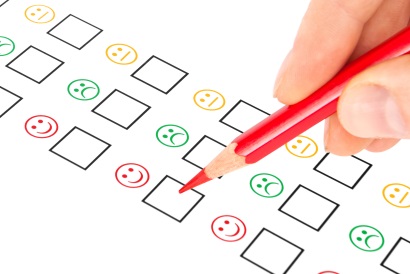 Les réponses sont à nous transmettre par email à contact@marih.fr ou par courrier d’ici le 30 septembre 2016 à :Filière de santé MaRIHHébergée à l’Hôpital Saint-LouisBureaux du service d’hématologie greffe Trèfle 31, avenue Claude Vellefaux75010 PARISPrénomNomHôpitalVillePathologie(s)PrénomNomHôpitalVillePathologie(s)Oui, toujoursOui, rarementNonNe sais pasPurpura thrombopénique immunologique/Anémie hémolytique auto-immune/Syndrome d’EvansAplasie médullaire/Hémoglobinurie paroxystique nocturne/Anémie de FanconiHistiocytose LangerhansienneMastocytoseDéficit immunitaireNeutropénie chroniqueAnémie de Blackfan-DiamondMicroangiopathie thrombotique / SHU atypique